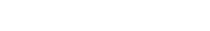 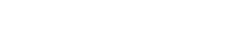 Youth Business Guide to SuccessMake the Most of Your 4-H Market Animal Project Workshop  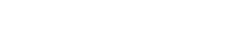 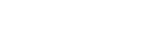 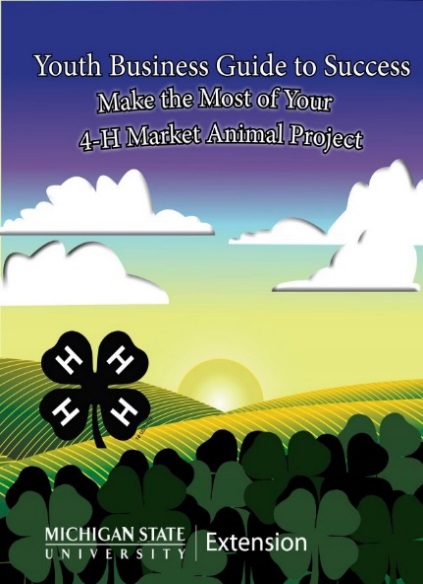 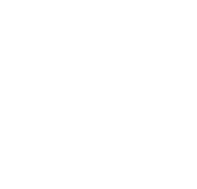 Friday, February 9, 20186 PM - 8 pm 
Houghton- Keweenaw County MSU Extension Office SISU Room1500 Birch StreetHancock, MI 49930Registration fee-No charge for registered 4-H members$5 per person for non-4-H members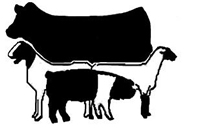 